20 марта в городе Мелеузе проходил региональный конкурс кураистов на приз Батыргали Вахитова, в котором приняли участие воспитанники ансамбля кураистов «Дарман» Дворца культуры Венер Тагиров и Юлай Мухамадиев. Молодой руководитель ансамбля Эдуард Агишев и его воспитанники награждены дипломами престижного конкурса. 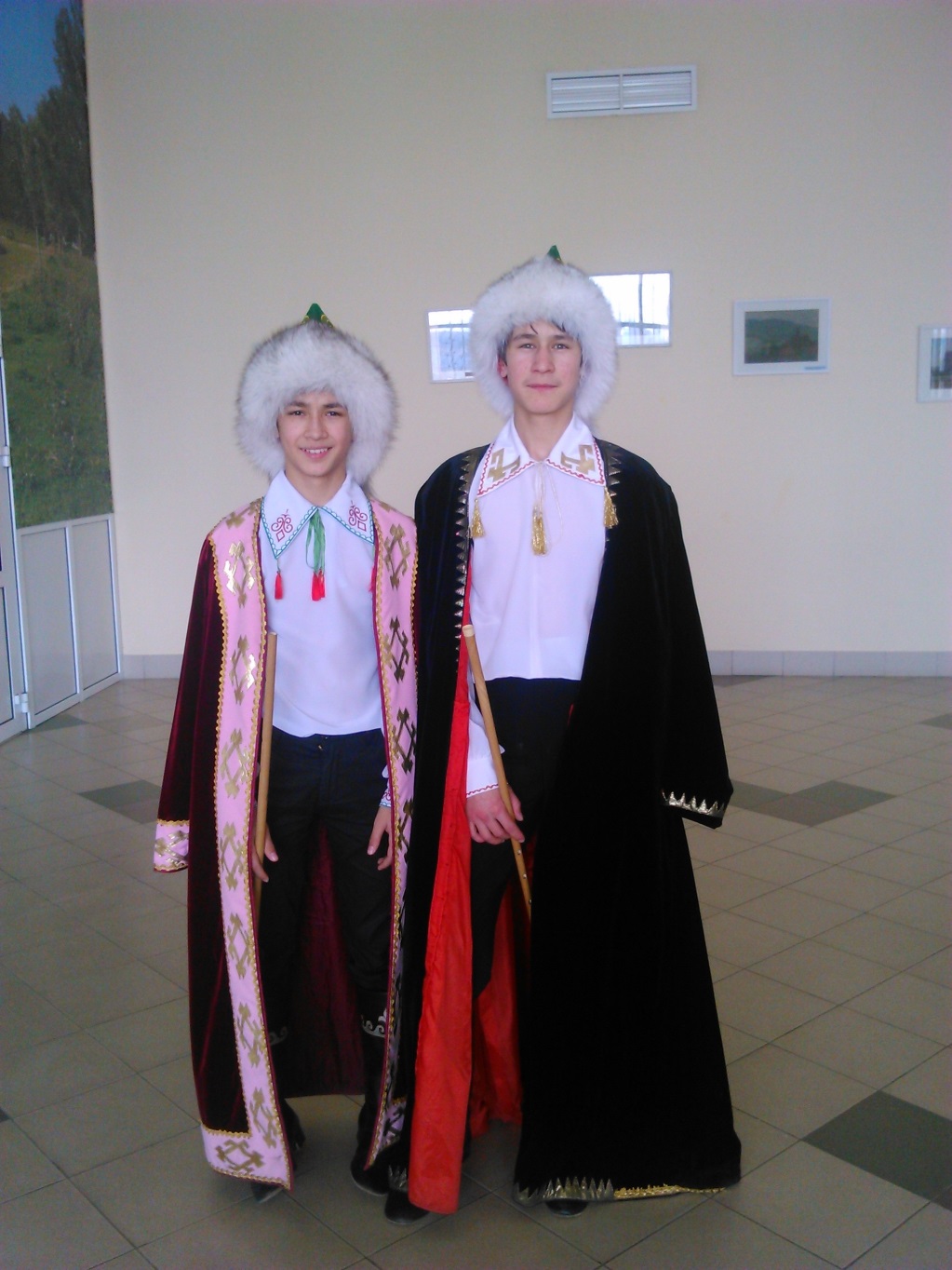 